SPORA ÖZGÜ TEMEL EĞİTİM VE HAREKET                                              BECERİLERİNE YÖNELİK MODÜL PROGRAMI EĞİTİMİBECERİ KOORDİNASYONTEMEL KUVVET EĞİTİMİ EĞİTSEL OYUNEĞİTSEL OYUNEsnetme yoğunluklu soğuma (10 Dakika)BECERİ KOORDİNASYONTEMEL KUVVET EĞİTİMİEĞİTSEL OYUNEsnetme yoğunluklu soğuma (10 Dakika)BECERİ KOORDİNASYONTEMEL KUVVET EĞİTİMİEĞİTSEL OYUNEsnetme yoğunluklu soğuma (10 Dakika)9.HAFTA9.HAFTAANTRENMAN10 dk’lık ısınma (düşük tempo koşu ve esnetme)BECERİ KOORDİNASYON (15-25 dk)(8-10 Tekrar)(Çalışma 24 )TEMEL KUVVET EĞİTİMİ (15-25 dk)(6-8 Tekrar)(Çalışma 7 )EĞİTSEL OYUN (10-20 dk) (Çalışma havuzu boşalt-tavşan tazı )Esnetme Yoğunluklu Soğuma (10 dk)Çalışma 24Sporcular	farklı	formattakiÇalışma 24çember	ya	da	engelleriçember	ya	da	engelleriadımlama	ya	da	sıçramayaparak	geçer.	AdımUygulanışıfrekansını   ya   da uzunluğunuarttırmak   için   çember   ya daengeller	için	mesafeleriarttırılır.ZorlukYüksekDerecesiYüksekMalzemeÇember, engel (en fazla 15 cmMalzemeyüksekliğinde)Çalışma 7Sporcular	belirlenen ağırlıklarla (pet şişe vb.) ağırlığı yukarı yönlü kaldırıp indirirler.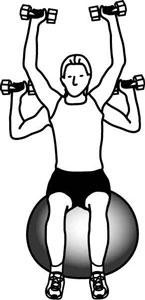 UygulanışıSporcular	belirlenen ağırlıklarla (pet şişe vb.) ağırlığı yukarı yönlü kaldırıp indirirler.Zorluk DerecesiZorMalzemeZıplayan top, pilastik su şişesi (500ml)HavuzuOyun alanının ortasında,	dört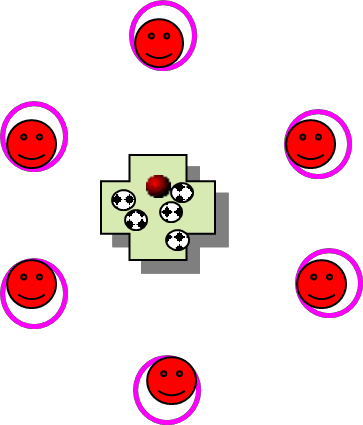 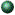 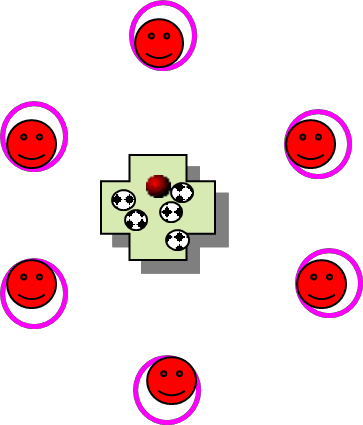 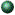 Boşaltkasa	veya	kutu	biçimindedüzenlenerek	bir	havuzoluşturulur.	Malzemelerinarasında bulunan tüm toplarhavuzun	içine	bırakılır.Sporcular, kendi çemberlerininiçine	girerler.	Antrenöründüdüğüyle,	sporcular	kendialanlarında	koşarlar.UygulanışıAntrenörün	ikinci	düdüğüylesporcular	havuzun	içindekitopları	alarak	kendiçemberlerinin	içine	koyarlar.Tekrar	düdük	sesi	gelinceellerinde top kalmışsa havuzuniçine bırakıp koşmaya devamederler. Antrenörün komutuylabitiş organize edilir. Takımlarınkasalarındaki toplar sayılır.ZorlukZorDerecesiZorMalzemeTop Kutusu, Top, ÇemberTavşan TazıSporcular	yerleştirilen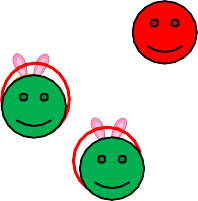 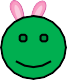 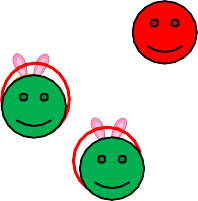 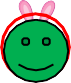 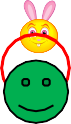 Tavşan Tazıçemberlerin	içine	girerekçemberlerin	içine	girerekbeklerler. Bir kişi tavşan olarakdışarıda kalır. Bir tane ebeseçilir oda tazı olur. Tavşanantrenörün komutuyla tazıdanUygulanışıkaçmaya	başlar.	Kurtulmakiçin	herhangi	bir	çemberegirer.	Tavşanın	girdiğiçemberdeki	tavşan,	tazıdankaçmaya	devam	eder.	Hersporcu tavşan ve tazı oluncaoyun sonlandırılır.ZorlukOrtaDerecesiOrtaMalzemeÇember9.HAFTA9.HAFTAANTRENMAN10 dk’lık ısınma (düşük tempo koşu ve esnetme)BECERİ KOORDİNASYON (15-25 dk)(8-10 Tekrar)(Çalışma 29 )TEMEL KUVVET EĞİTİMİ (15-25 dk)(6-8 Tekrar)(Çalışma 8 )EĞİTSEL OYUN (10-20 dk) (Çalışma gözlerini kapa )Esnetme Yoğunluklu Soğuma (10 dk)Çalışma 29Sporcular önce sol taraftan daha sonra sağ taraftan olacak şekilde ritmik bir şekilde yer merdivenin içine ve dışına adımlama yaparlar.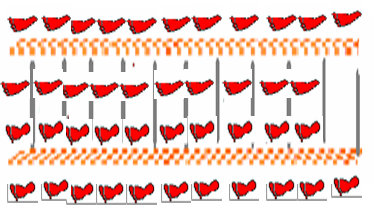 UygulanışıSporcular önce sol taraftan daha sonra sağ taraftan olacak şekilde ritmik bir şekilde yer merdivenin içine ve dışına adımlama yaparlar.Zorluk DerecesiYüksekMalzemeYer merdiveniÇalışma 8Sporcular	antrenörün komutuyla diz çekip iterler.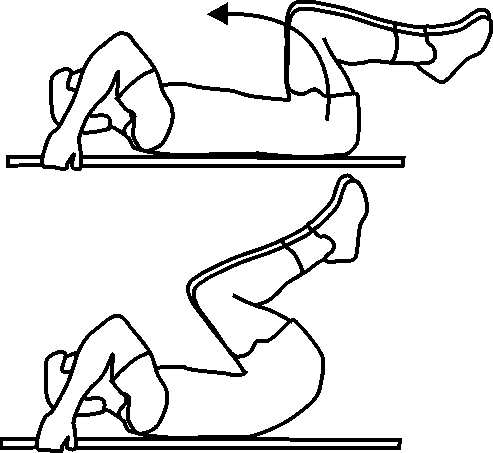 UygulanışıSporcular	antrenörün komutuyla diz çekip iterler.Zorluk DerecesiZorMalzeme-GözleriniÜç’er sporcu el ele tutuşur.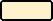 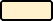 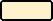 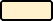 KapaOrtadakinin gözleri açık diğeriki yandakinin gözleri kapalıdır.Ortadaki	sporcu	iki	yandakisporcunun	gözü	olur	veantrenörün “başla” komutuylaUygulanışıkoşmaya	başlarlar.	Gruplarsürekli değiştirilir. Sporcularınbirbirine güvenmesi ve ortakhareket etmeleri açısından iyibir oyundur.ZorlukOrtaDerecesiOrtaMalzemeGöz bandı, Yelek9.HAFTA9.HAFTAANTRENMAN10 dk’lık ısınma (düşük tempo koşu ve esnetme)BECERİ KOORDİNASYON (15-25 dk)(8-10 Tekrar)(Çalışma 30 )TEMEL KUVVET EĞİTİMİ (15-25 dk)(6-8 Tekrar)(Çalışma 16 )EĞİTSEL OYUN (10-20 dk) (Çalışma Tavşan tazı )Esnetme Yoğunluklu Soğuma (10 dk)Çalışma 30Sporcular yer merdiveninde şekildeki formata uygun olarak tek, çift öne ve dönerek çift adım basarak farklı formlarda adımlamalarla	geçmeye çalışırlar. Dönerek yapılan adımlamada yön değiştirilerekhareket zorlaştırılır.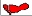 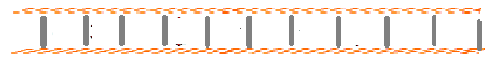 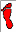 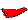 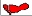 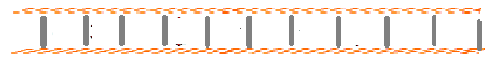 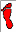 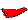 UygulanışıSporcular yer merdiveninde şekildeki formata uygun olarak tek, çift öne ve dönerek çift adım basarak farklı formlarda adımlamalarla	geçmeye çalışırlar. Dönerek yapılan adımlamada yön değiştirilerekhareket zorlaştırılır.Zorluk DerecesiYüksekMalzemeÇemberÇalışma 16Sporcular	antrenörün komutuyla ip atlamaya çalışırlar.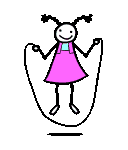 UygulanışıSporcular	antrenörün komutuyla ip atlamaya çalışırlar.Zorluk DerecesiZorMalzemeAtlama ipiTavşan TazıSporcular	yerleştirilenTavşan Tazıçemberlerin	içinde	beklerler.çemberlerin	içinde	beklerler.Bir kişi tavşan olarak dışarıdakalır. Bir tane ebe seçilir odatazı olur. Tavşan antrenörünkomutuyla	tazıdan	kaçmayaUygulanışıbaşlar. Kurtulmak için herhangibir   çembere   girer.  Tavşanıngirdiği	çemberdeki	tavşantazıdan kaçmaya devam eder.Her	sporcu	tavşan	ve	tazıolunca oyun sonlandırılır.ZorlukOrtaDerecesiOrtaMalzemeÇember